ПРОЕКТ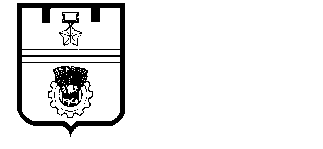 ВОЛГОГРАДСКая городская думаРЕШЕНИЕ400066, Волгоград, ул. Советская, д. 9                       тел. (8442) 38-08-89, факс (8442) 55-17-13                           E-mail: gs_kanc@volgsovet.ruОб определении органа местного самоуправления, уполномоченного на ведение реестра контрактов, заключенных для обеспечения муниципальных нужд Волгограда, содержащего сведения, составляющие государственную тайну	В соответствии с Правилами ведения реестра контрактов, содержащего сведения, составляющие государственную тайну, утвержденными постановлением Правительства Российской Федерации от 28 ноября 2013 г. № 1084 «О порядке ведения реестра контрактов, заключенных заказчиками, и реестра контрактов, содержащего сведения, составляющие государственную тайну», постановлением Губернатора Волгоградской области от 11 февраля 2016 г. № 71 «Об определении комитета экономики Волгоградской области органом, уполномоченным на ведение реестра контрактов, заключенных для обеспечения государственных нужд Волгоградской области, содержащего сведения, составляющие государственную тайну», руководствуясь статьями 5, 7, 24, 26 Устава города-героя Волгограда, Волгоградская городская Дума РЕШИЛА:1. Определить администрацию Волгограда в лице департамента экономического развития администрации Волгограда органом местного самоуправления, уполномоченным на ведение реестра контрактов, заключенных для обеспечения муниципальных нужд Волгограда, содержащего сведения, составляющие государственную тайну.2. Администрации Волгограда:2.1. Утвердить Порядок формирования и направления заказчиками Волгограда сведений, подлежащих включению в реестр контрактов, заключенных для обеспечения муниципальных нужд Волгограда, содержащий сведения, составляющие государственную тайну, а также направления уполномоченным органом местного самоуправления заказчикам Волгограда сведений, извещений и протоколов.2.2. Опубликовать настоящее решение в официальных средствах массовой информации в установленном порядке.3. Настоящее решение вступает в силу со дня его официального опубликования.4. Контроль за исполнением настоящего решения возложить на первого заместителя главы Волгограда В.В. Колесникова.Глава Волгограда								        А.В. Косолаповот№